陕西师范大学人才招聘系统操作说明一、登录系统人才招聘系统地址：http://rczp.snnu.edu.cn/zpNew/index.do二、注册账号使用个人电子邮箱地址进行注册，可实时收到验证信息（若邮箱已经被注册使用，则无法收到验证信息，需更换邮箱注册）。三、登录账号四、完善基本信息    根据提示完善个人基本信息，然后上传近期正面免冠照片，点击“保存”提示保存成功后进入下一步。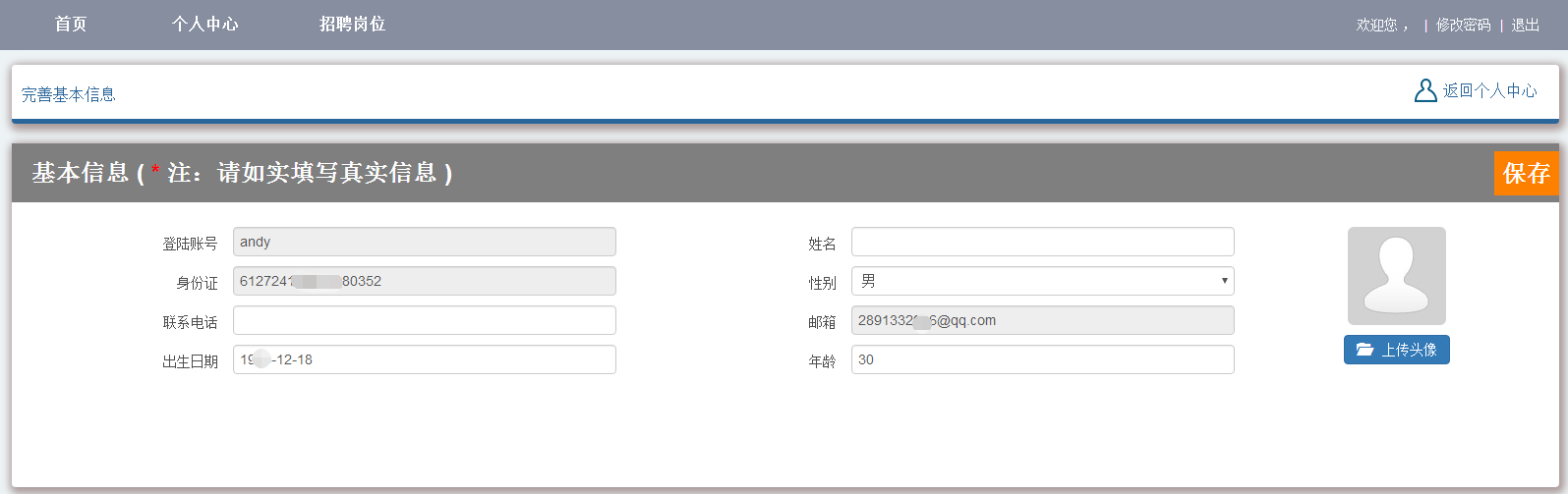 五、选择应聘岗位    如下图所示点击“招聘岗位”，点击要投递的岗位所在部门。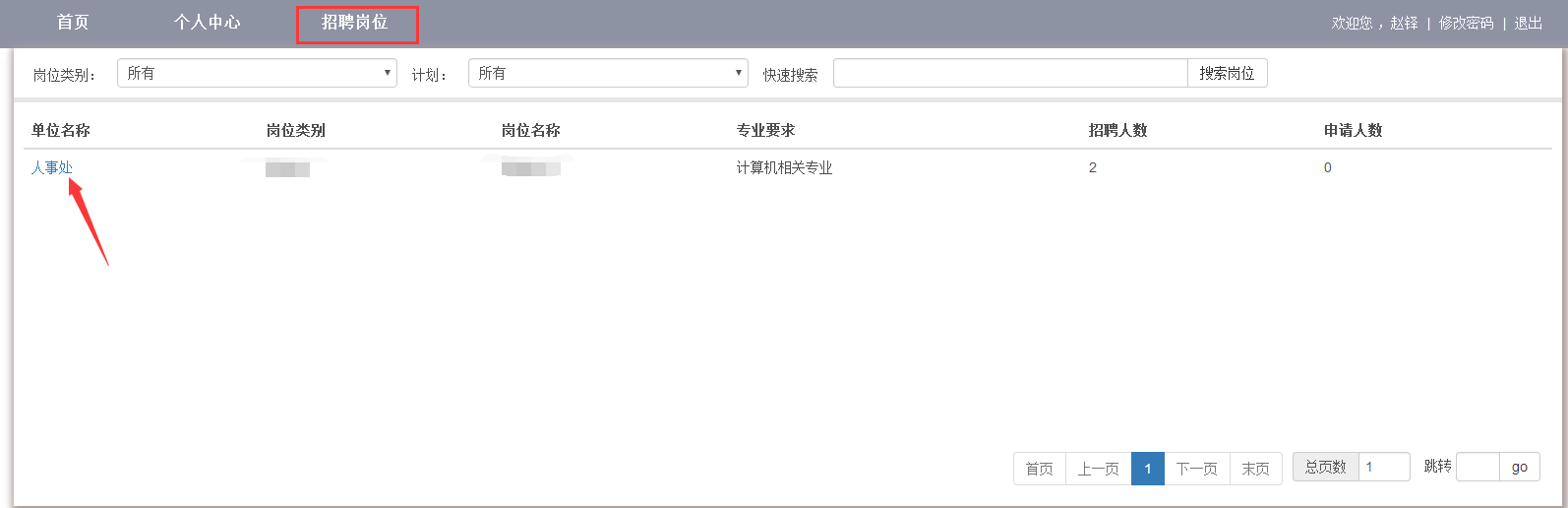 六、申请岗位    如下图所示点击“申请该岗位”，进入简历编辑页面。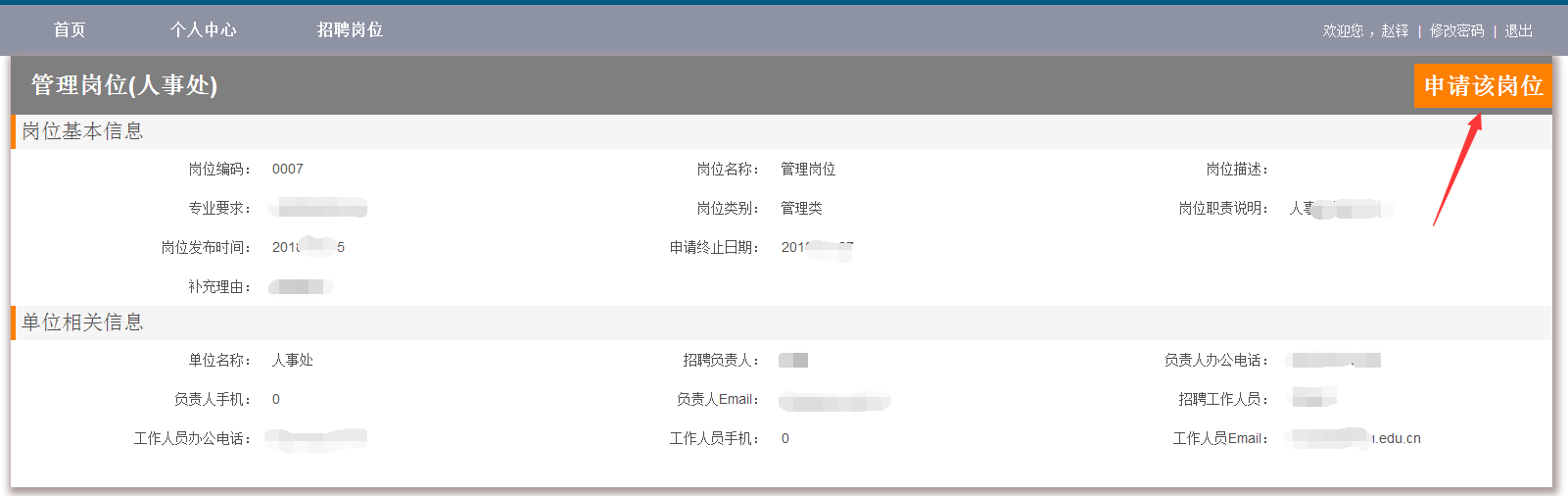 七、填写简历根据提示如实填写简历信息并上传学历学位证书、外语水平和计算机水平证明、获奖证书等材料的电子版（扫描件图片请选用JPG/JPEG格式）。如果没有相关信息或附件可以勾选“无”。八、提交简历简历填写完成后点击窗口下方“提交简历”按钮，提示“申请成功”后应聘报名成功。技术咨询：029-85310360  赵老师、张老师